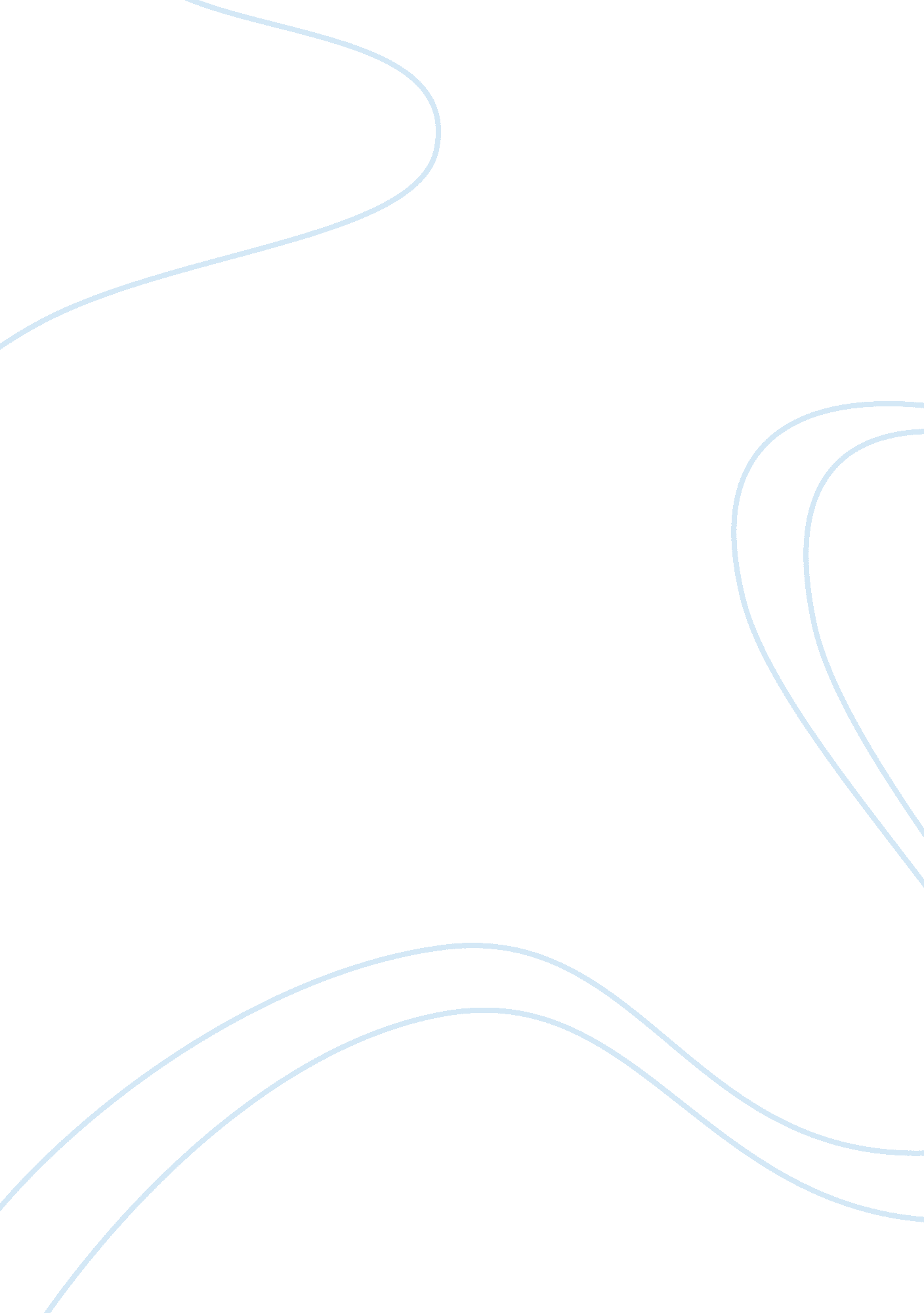 There characteristics, and famous example of eachDesign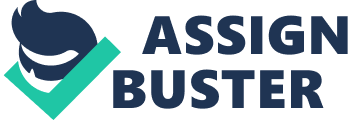 There are many kinds of architecture in the world. Different culture and century of the architecture styles are totally unlike, such as classical, modern or aesthetic. Architectures originated in different times, we can learn about the history, art, and people’s point of view during that period. There are three interesting kinds of different styles architectures, which are Victorian architecture, Beaux-art architecture and Deconstructivist Architecture. Therefore, This introduction to architecture will explore the history, characteristics, and famous example of each style.??? When people talk about Victorian Architecture, most of them will describe the buildings are delicate, elegant, vintage and luxurious. It was very popular when Queen Victoria of the United Kingdom reigned (1840-1900). During this period, due to the industrial revolution, British national strength and the people’s economic level have risen dramatically, so they pursuit of extraordinary house. In the meantime, wooden and metal ornaments also began mass production, so it changed different style from the past. It still affect the design of residential nowadays. Many people think that modern architecture began from this period.??? In general, Victorian Architecture is build from inside to outside, shape reflects the internal structure. Each room is very particular about the shape. Victorian Architecture does show a different architectural style. Meticulous design can enhance the owner’s identity and taste.??? One of the more ornate style is called  Victorian Queen Anne style. It feature is a porch around the house, square or circle tower and there have color pattern and very beautiful decorations. This kind of the buildings is very elegant and it have various style. The Victorian era was tremendous progress in architecture history in the era. People built a lot of buildings during that time. No matter in what kind of the style, material and shape, it doesn’t affect our appreciation of the historical value and history. The architect, William Burges, was one of England’s most notable Gothic Revival architect, a critic and an arbiter of Victorian taste. He studied medieval architecture in the school. In 1856, he received the first award in an international competition for the Cathedral of Lille, France. he designed the Cathedral of Brisbane, Australia, in 1859. In 1865, Burges started an extensive restoration of Cardiff Castle for the marquess. He worked a project until his death of  made many extensions to the existing residential apartments and directed an elaborate scheme of interior decoration. Burges adopted the Victorian Gothic style for his own house in London. He was a fellow of the Royal Institute of British Architects and an associate of the Royal academy, he wrote architecture treatises and published his drawings. (The editors of Encyclopaedia Britannica, N. D).??? Cliveden House is one of the famous buildings was designed in Victorian architecture style. Such as. It is located at Taplow, Buckinghamshire, england. The present house was built in 1851 by architect Charles Barry. The first one was built in 1666, but it was destroyed by a fire in 1795. The architectural design for Cliveden retained some elements of the first and second houses including a medieval hall and viewing platform that dates back to the seventeenth century. The house combined English Palladian style and Roman Cinquecento with an exterior that resembles an Italianate villa. The roof of the mansion was designed to be walked upon affording spectacular views across Buckinghamshire and Berkshire. (Jonathan, 2015)            Next, we are going to talk about Beaux-art Architecture and Deconstructivist Architecture. 